Executive Board Meeting Agenda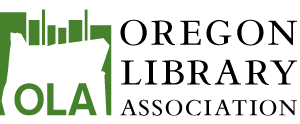 April 19th, 2023, 2:00pRiverhouse Convention Center3075 N Business 97, Bend, OR 97703Onsite:  Convention Center – Cascade C
Virtual meeting info: Zoom 
Zoom meeting access now available from secured page.  You will need to login using your OLA membership username and password.
http://olaweb.org/ola-zoom-meeting-login-infoTimeAgenda ItemLeaderAttachmentsActions 2:00 pmBienvenidos/IcebreakerStar/EveryoneCommunity Agreement2:15 pmAgenda changes/MinutesStar2-17-23 DRAFTVote2:20 pmCandidate Intro’s Arlene2:40 pmTreasurer’s ReportStaurtreportAssociation ReportShirley3:10 pmState Librarian ReportWendy3:20 pmConference ReportLiisa3:40 pmBylaws UpdateBuzzy4:00 pmAwardsElsa4:10 pmLegislative UpdateJeremy/Kim4:20 pmALA Councilor ReportKirsten4:25 pmEDI Antiracism Committee reprortEricka4:30 pm Unit EDIA sharing & reportsAllDiscussion4:50 pmAction Item review/Next MeetingAdrienne/Star5:00 pmAdjournment